Temat na dwie jednostki lekcyjne: 14.05.  2020r. i 15.05.2020r.Temat: Dodawanie ułamków dziesiętnych.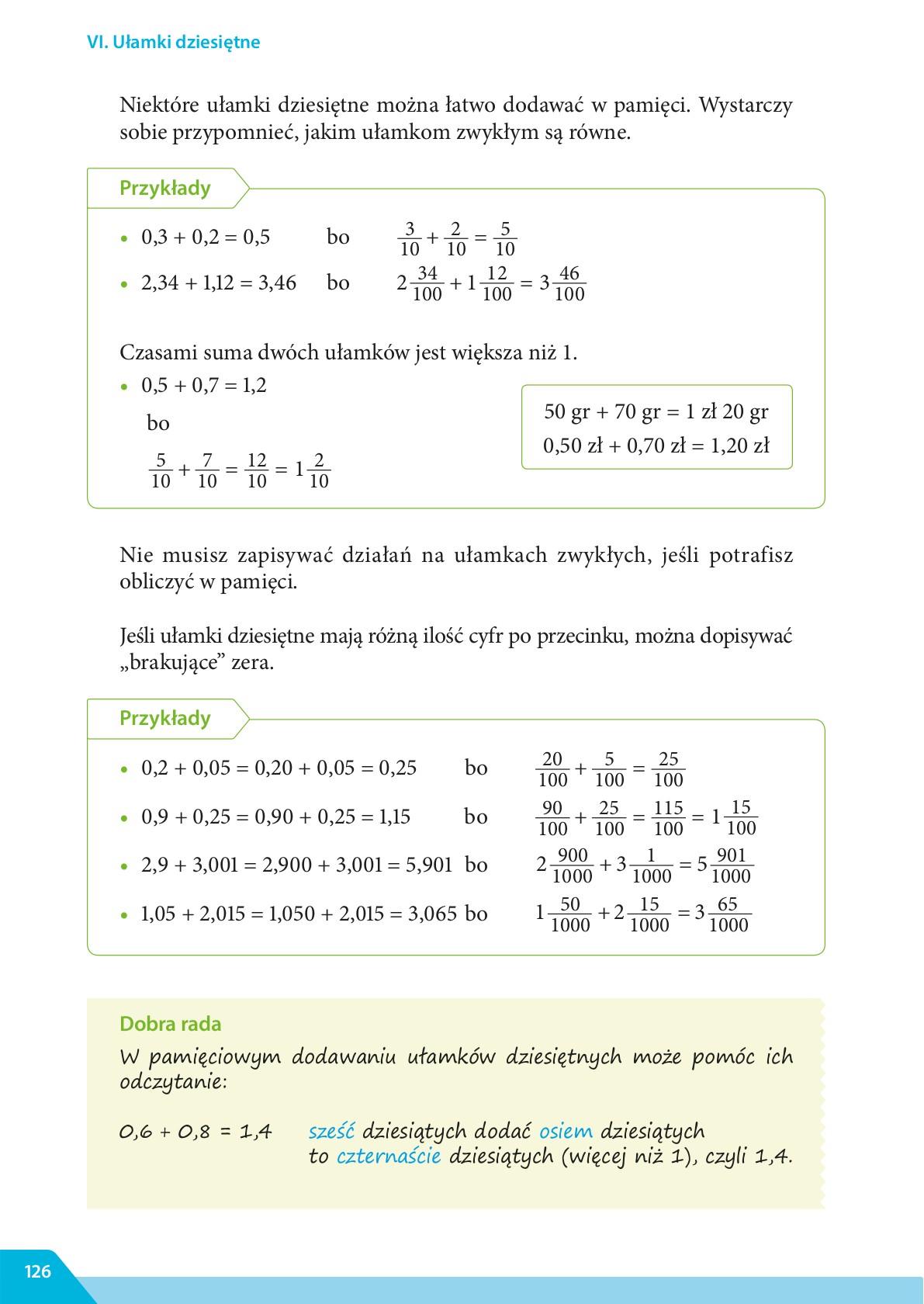 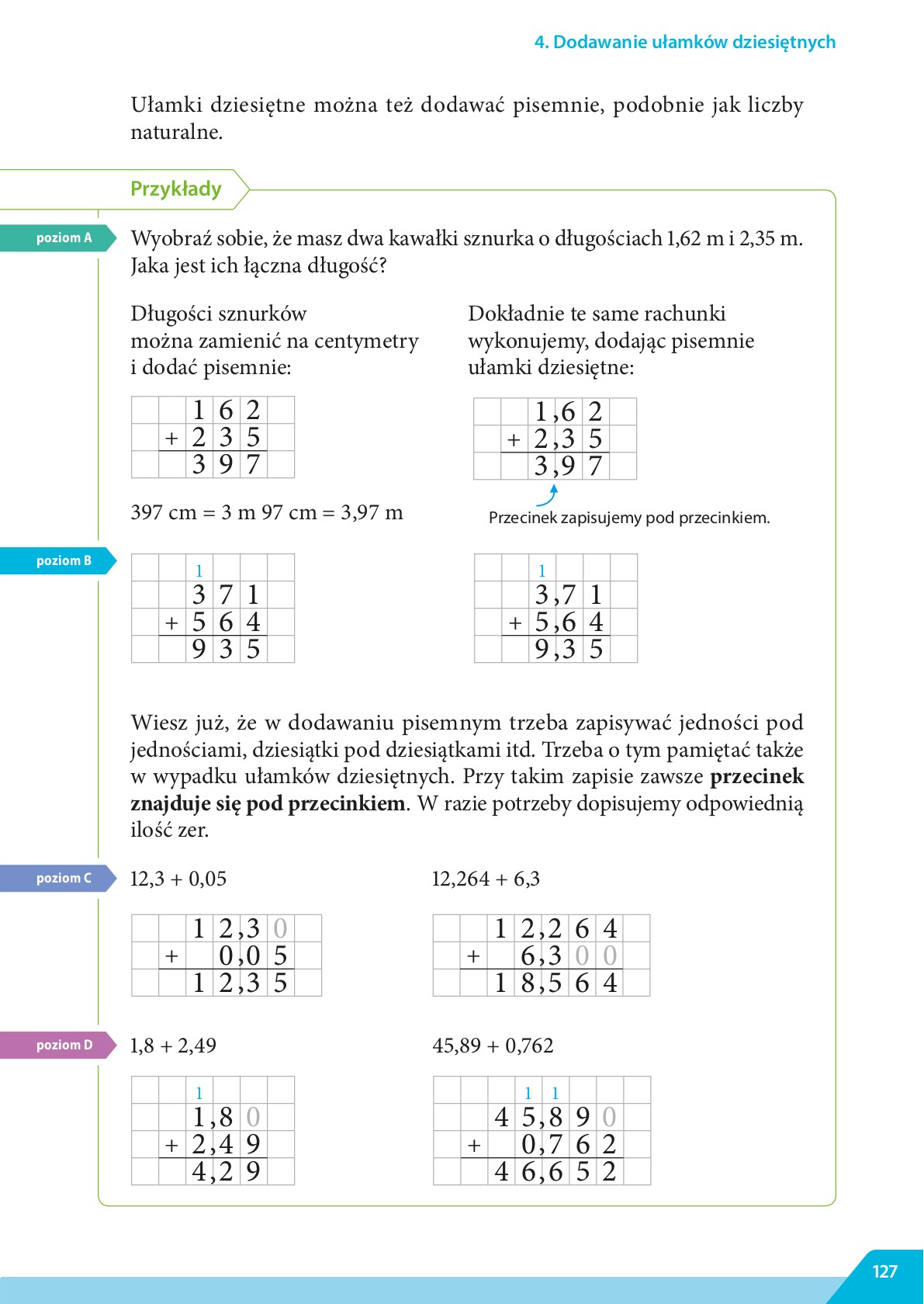 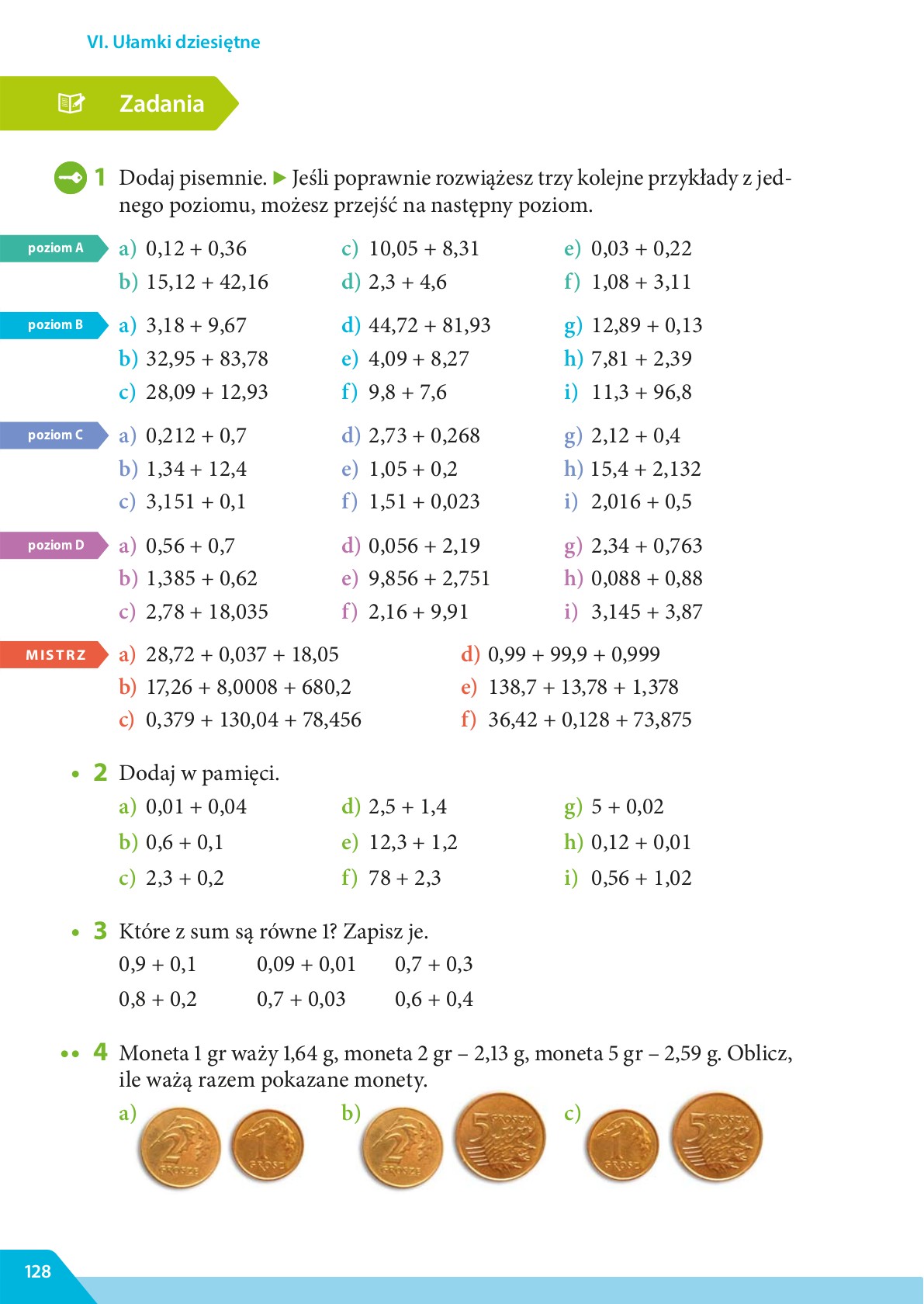 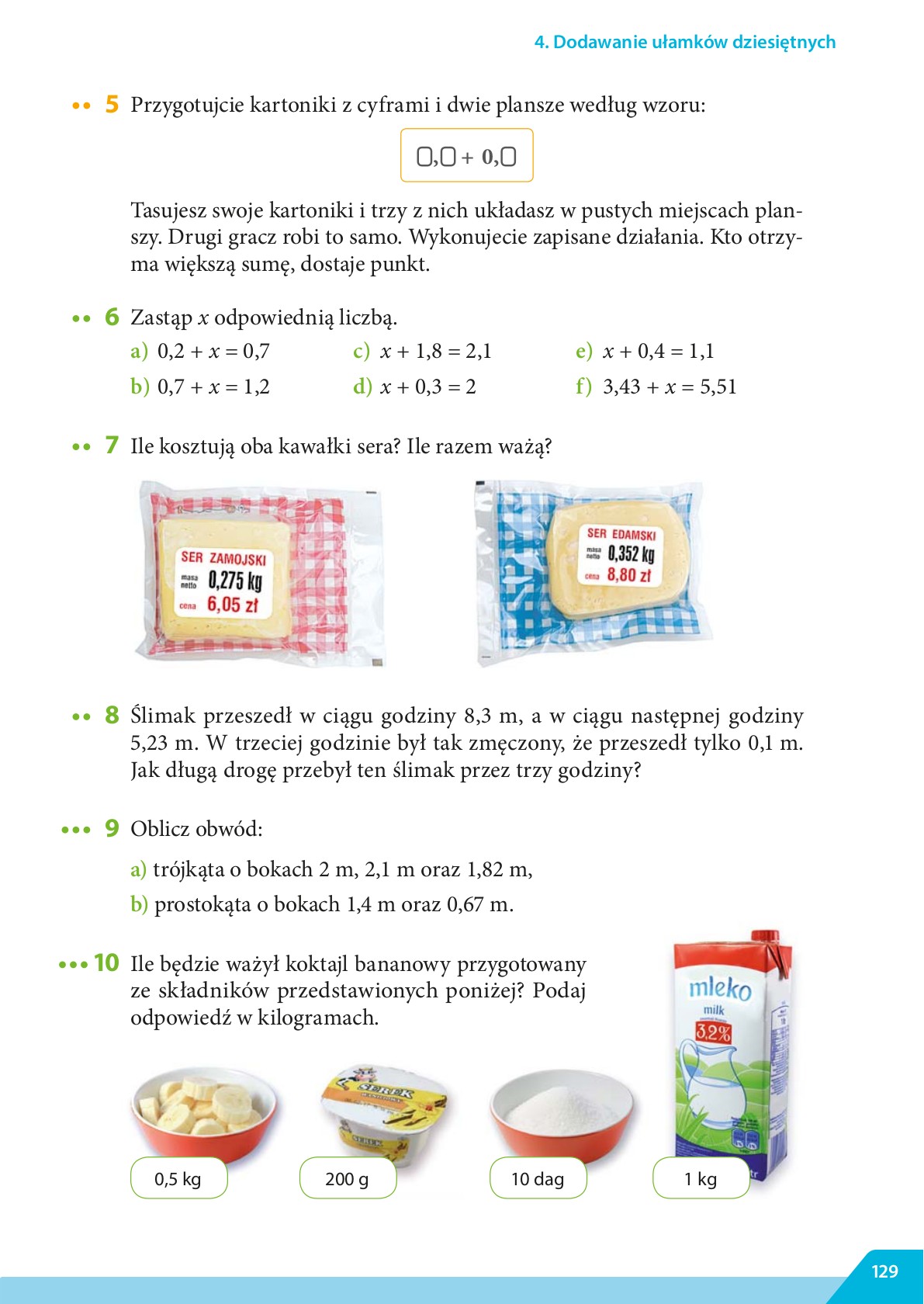 